Zápis z jednání Komise Rady hl. m. Prahy pro Prahu bezbariérovou a otevřenouze dne 1. 11. 2017Přítomni:Předsedkyně: Ľubica DuškováČlenové: Ing. David Dohnal (DPP), Petr Kalous (TSK), Ing. Dagmar Lanzová (NRZP), Tomáš Prousek (ROPID), Mgr. Jaroslav Mach (RFD MHMP), Jitka Bausteinová Novotná (STP v ČR), Ing. František Brašna (SONS ČR), PaedDr. Hana Mrňková (SCZ MHMP), Ing. Antonín Weinert, Mgr. Erik Čipera (Asistence, o.p.s.), Ing. Milada Voborská, Ing. Jiří Pařízek. Tajemník: Mgr. Karolína Klímová (RFD MHMP)Omluveni: Ing. Patrik Nacher, Hana Nováková, Mgr. Petra Rafajová, Mgr. Daniel Štěpán, Ing. Tomáš Kaas (RFD MHMP), Ing. arch. Jan Tomandl (POV)Hosté: Milan Závada (TSK), Ing. Lenka Zach (TSK), Ing. Jan Kovařík (MČ Praha 7, ODO), Ing. arch. Lenka Burgerová (MČ Praha 7), Mgr. Ondřej Mirovský (MČ Praha 7), Ing. Tomáš Cach, Ing. arch. Jan Kadlas (IPR Praha), Petr Coufal (Pro-Consult s.r.o.).Jednání svolala předsedkyně komise na středu 1. listopadu 2017 v 13:00 hodin do zasedací místnosti č. 201 Škodova paláce, Jungmannova 35/29, Praha 1. Členům komise a hostům byla rozeslána e-mailem pozvánka a program jednání:Řešení TRAM zastávky Strossmayerovo náměstí v rámci koncepční studie Letenský křížÚprava pravidel grantové výzvy na odstraňování bariér pro rok 2018	Bezbariérové úpravy TRAM zastávky Čechův mostKontrola úkolůRůznéPředsedkyně přivítala přítomné a konstatovala, že komise je vzhledem k počtu přítomných usnášeníschopná. Schválení zápisu z minulého jednání komise konaného dne 4. 10. 2017. Hlasování: pro: 10, proti: 0, zdržel se: 0Zápis byl schválen.Dále bylo hlasováno o navrženém programu jednání.  Hlasování: pro: 10, proti: 0, zdržel se: 0Program byl schválen.Ad 1) Řešení TRAM zastávky Strossmayerovo náměstí v rámci koncepční studie Letenský křížČlenům komise byl materiál zaslán v předstihu. V průběhu projednávání bodu č. 1 dorazili M. Voborská, D. Dohnal a J. Pařízek.Aktuální verzi studie Letenský kříž, se zvláštním důrazem na řešení TRAM zastávky Strossmayerovo náměstí v ulici Dukelských hrdinů (směr do centra), představil přítomným Ing. Kadlas (IPR Praha): předkládané řešení předmětné TRAM zastávky jako zastávky pro jednu soupravu s pojížděným mysem (šíře 4 m) je řešení kompromisní (jednání 09/2017 za účasti IPR Praha, MČ Praha 7, RFD MHMP, DP); požadavkem MČ Praha 7 bylo rozšíření stávajícího chodníku (navržená šíře 4,5 m od fasády domu), neboť současná šíře nedostačuje; umožňuje bezbariérové zpřístupnění pro osoby se sníženou schopností pohybu po celé délce nástupní hrany; pro zabezpečení pohybu osob se sníženou schopností orientace jsou uplatněny kromě předepsaných hmatových prvků a barevného kontrastu povrchů také dělicí sloupky; řešení umožňuje relativně bezpečný průjezd cyklistům; toto řešení současně umožňuje zachování světelné signalizace v přilehlé křižovatce. Předpokládá se, že prostor se v budoucnu změní po realizaci developerského záměru v rozvojovém území Bubny-Zátory (90 ha, časový horizont nelze odhadnout). Ke světelné signalizaci křižovatky Strossmayerovo náměstí: řešené území studie Letenský kříž končí na hranici křižovatky (ve směru od Výstaviště); DP chce SSZ odstranit, křižovatku Strossmayerovo náměstí je třeba řešit jako celek včetně vyřešení bezpečného pohybu nevidomých a slabozrakých v případě bez světelné signalizace (doporučení v závěru studie).O. Mirovský: při pokusném vypnutí signalizace po celý pracovní den byly protesty ze strany veřejnosti.L. Burgerová: zastávka slouží pro obsluhu školských zařízení v okolí Strossmayerova náměstí (hodně dětí a maminek s kočárky, které se na úzkém ostrůvku nevyhnou); pro chodce bezpečnější řešení formou mysové zastávky by vyžadovalo odstranění světelné signalizace v křižovatce (podmínka DP, zastávka extrémně vytížená TRAM provozem); vídeňská zastávka zabezpečená dělicími sloupky se osvědčila v Holešovicích (ulice Komunardů) - zvýšila se chodecká prostupnost a výrazně se snížila rychlost projíždějících aut) – díky tomuto řešení se rozšíří stávající chodník; vídeňská zastávka může být v budoucnu, pokud to změna dopravní situace dovolí, přeměněna na zastávku s chodníkovým mysem.J. Kovařík: Jak zabráníme tomu, aby auta zůstala stát na pojížděném mysu (červená v křižovatce) ve chvíli, kdy tam dojíždí TRAM souprava?J. Kadlas: V předchozím úseku je provoz aut veden po tramvajovém tělese, projíždějící TRAM s předností je „zavře“ za sebou, neměla by se tedy hromadit před dojezdem soupravy k ostrůvku.D. Dohnal: Vztah řešení TRAM zastávky a světelné signalizace v křižovatce je třeba řešit v úzkém vztahu a do detailu – při stávající a výhledu na další zvyšování intenzity TRAM dopravy v místě je světelná signalizace v křižovatce neúnosná z hlediska zajištění průběžné propustnosti křižovatky, a to bez ohledu na podobu TRAM zastávky; nevím, zda by bylo přijatelné nechat signalizaci pouze pro potřebu přecházejících nevidomých (na vyvolání VPN).D. Lanzová ke studii Letenský kříž: Ve studii je několik nových nesignalizovaných přechodů pro chodce přes tramvajovou trať – jsou poměrně dlouhé a především v blízkosti TRAM zastávky budou velmi špatné výhledové poměry.J. Kovařík: Některé navržené přechody pro chodce neodpovídají ČSN.T. Cach, O. Mirovský a L. Burgerová k TRAM zastávce: vzhledem k extrémní vytíženosti je nutné tuto zastávku řešit co nejdříve, a to takovým způsobem, který pomůže chodcům v současné situaci a přitom umožní její adaptaci po plánovaných změnách v delším časovém horizontu (zástavba rozvojového území, příp. změna tranzitních tras IAD apod.), budoucí vícenáklady na úpravu ve výši 20-30 % jsou akceptovatelné jako daň za to, že se situace zlepší už teď; přestavba území probíhá kontinuálně a už byla zahájena (palác Stromovka); je třeba řešit současně s opačnou zastávkou (směr z centra).F. Brašna: křižovatka bez světelné signalizace je pro nevidomé a slabozraké nepoužitelná, zastávka s nepojížděným mysem je výborné řešení, zastávky s pojížděným mysem považujeme z našeho hlediska za nebezpečné.T. Prousek na dotaz Ľ. Duškové k možnému umístění zastávek až za křižovatku: není možné kvůli krátkým nástupním hranám – nestačí na dvě soupravy.J. Kadlas na dotaz A. Weinerta k možnosti, aby auta už zůstala na kolejích v celém úseku od Výstaviště: nebylo takto řešeno na žádost DP, aby zůstala zachována kapacita komunikace z důvodu zajištění plynulosti provozu tramvají.J. Mach: Pro tuto chvíli navrhuji vzít na vědomí aktuální podobu studie Letenský kříž s tím, že názor Komise na prioritizaci realizace zastávky z hlediska bezbariérových úprav se od posledního jednání nezměnil.D. Lanzová: Ve studii nejsou naznačena žádná sdružená vyhrazená parkovací stání v předepsaných rozměrech.J. Kadlas: parkovací stání jsou řešena ve vyšších stupních dokumentace, budou situována přednostně poblíž nároží ulic.Ad 3) Bezbariérové úpravy TRAM zastávky Čechův mostČlenům komise byl materiál zaslán v předstihu. Projednání bodu 3 bylo předřazeno bodu 2. V průběhu projednávání tohoto bodu jednání opustil Ing. Pařízek.P. Coufal představil variantní řešení, přičemž cílem úpravy je jednak bezbariérové zpřístupnění zastávky, jednak zlepšení podmínek pro chodce (rozšíření vyčkávacího prostoru):Varianta 1) obě zastávky řešeny jako mys (výrazně se zkracuje přechod pro chodce u severní zastávky): problém je osová vzdálenost kolejí (úzký prostor);Varianta 2) obě zastávky řešeny jako vídeň: ale pro chodce nedochází ke zlepšení stavu oproti současnosti;Varianta 3) severní zastávka jako mys, jižní zastávka jako vídeň (výrazně se zkracuje přechod pro chodce u severní zastávky): ale od Letenského tunelu přijíždějí zájezdové autobusy, které by se s tramvají špatně míjely (byl by potřeba posun kolejí);Varianta 4) severní zastávka jako vídeň, jižní zastávka jako mys: pro DP akceptovatelné, ale vzniká problém při levém odbočování na Čechův most, navíc se nijak nezlepšují poměry pro chodce při opěrné zdi.J. Kovařík: odbor dopravy MČ Praha 7 preferuje variantu 1) – mysy na obou stranách.T. Prousek: řidiči zájezdových autobusů nemusí znát pražské poměry a může docházet k velmi složitým situacím při míjení rozměrných vozidel; v případě řešení „vídní“ je třeba doplnit časový ostrůvek (světelná závora). P. Kalous: optimalizace světelné signalizace v křižovatce je automaticky součástí řešení, TSK preferuje variantu 1); změna osové vzdálenosti kolejí je pouze otázkou vyšších finančních nákladů.Návrh usnesení: Komise doporučuje dál pokračovat v projednávání řešení v podobě oboustranného mysu, včetně optimalizace světelného řízení křižovatky a prověření světelné závory.Hlasování: pro 11, proti 0, zdržel se 1. Usnesení bylo přijato.Ad 2) Úprava pravidel grantové výzvy na odstraňování bariér pro rok 2018Členům komise byl v předstihu zaslán materiál k diskuzi. Doporučené návrhy změn v podmínkách grantové výzvy na odstraňování bariér ve veřejném prostoru v Praze pro rok 2018:Prodloužit dobu realizace grantu na 2 roky (tj. přidělení dotace 2018, dokončení realizace 31. 12. 2019).Do podmínek vložit definici veřejného prostoru (veřejně prospěšného), z přípustných opatření bude vyjmuto bezbariérové zpřístupňování bytových domů – nutno uvážit možnost, že je v rámci bytového domu nebytový prostor poskytující nějakou službu (je možno odkazovat na grantovou výzvu MMR ČR nebo příspěvek od Úřadu práce). RFD: zjistí zkušenosti/využití grantu na MMR.Umožnit žadateli podat v rámci jedné výzvy více žádostí (počet bez omezení).Zvýšit podíl dotace z celkových nákladů projektu na 50 % pro městské části, 70 % pro NNO, ponechat výši podílu pro ostatní fyzické a právnické osoby.Hodnotící kritéria projektů vložit jako součást podmínek grantové výzvy.Upravit procesní hodnocení projektů v rámci grantové komise.Tematickou oblast III. rozšířit o výstavbu nových bezbariérových veřejně přístupných toalet (nutno zajistit min. po dobu udržitelnosti projektu), limit příspěvku zvýšit na 200 tis. Kč, nechat možný 100% podíl dotace. Lépe od sebe odlišit tematické oblasti I. a IV.Úkol RFD: zapracovat do návrhu podmínek grantové výzvy pro rok 2018.Ad 5) RůznéT. Prousek: ROPID jedná o usměrnění provozu v Lidické ulici (v prostoru zastávek Zborovská – studijní prověření bezbariérové úpravy zastávky v 2017, DP nechce měnit osovou vzdálenost kolejí; je třeba odvézt z Lidické tranzitní dopravu, pak by bylo možné řešit zastávky jako mysové při stávající osové vzdálenosti). Úkol TSK: zahájit přípravu bezbariérové úpravy TRAM zastávky Zborovská.Ľ. Dušková: předala pozvánku na Den otevřených dveří v SONS, dne 9. 11. 2017. Pozvánka bude rozeslána spolu se zápisem.T. Prousek k dotazu Ľ. Duškové na dopravu na zavolání: objevily se nové skutečnosti, které je třeba zapracovat do zadání výběrového řízení na dodavatele služby; hlubší analýza služeb poskytovaných společnostmi Handicap Transport a Societa není v současných personálních možnostech ROPID.D. Dohnal: koncem listopadu 2017 bude uveden do provozu nový výtah k bezbariérovému zpřístupnění stanice metra Palmovka.J. Mach: od počátku 12/2017 bude odbor RFD sídlit nově v budově MHMP, Rytířská 10, Praha 1.Předsedkyně poděkovala všem za účast a ukončila jednání. Termín dalšího pravidelného jednání je 6. 12. 2017. Návrhy na body programu na další jednání komise i další podněty prosím zasílejte na adresu: karolina.klimova@praha.eu, jaroslav.hajek@praha.eu a lubica.duskova@praha.eu.………………………….                                                                                                                                        Ľubica Duškovápředsedkyně Komise pro Prahu bezbariérovou a otevřenou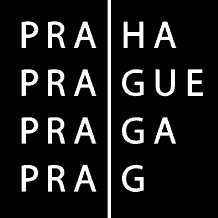 HLAVNÍ MĚSTO PRAHAKomise Rady hl. m. Prahy pro Prahu bezbariérovou a otevřenou